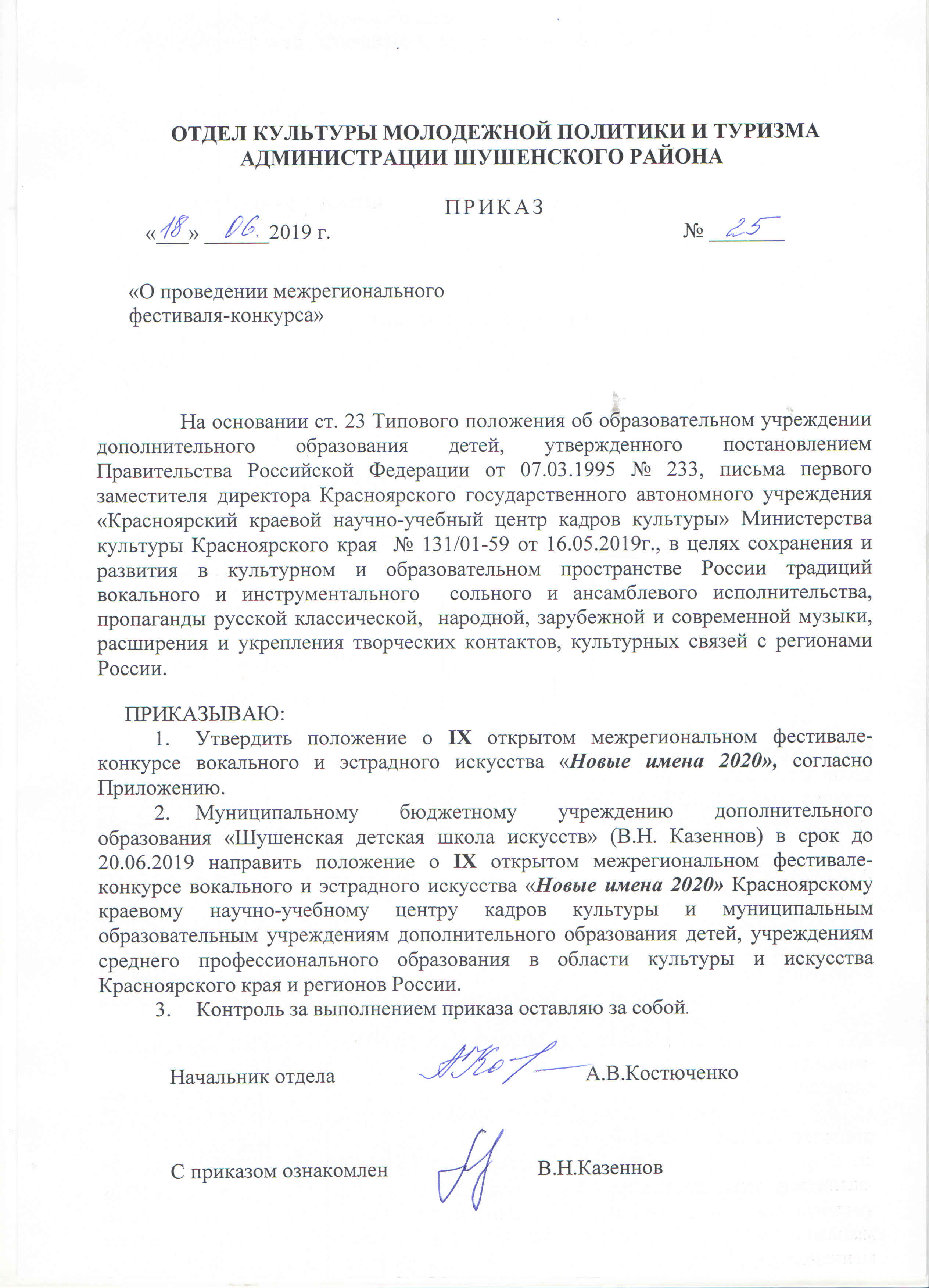 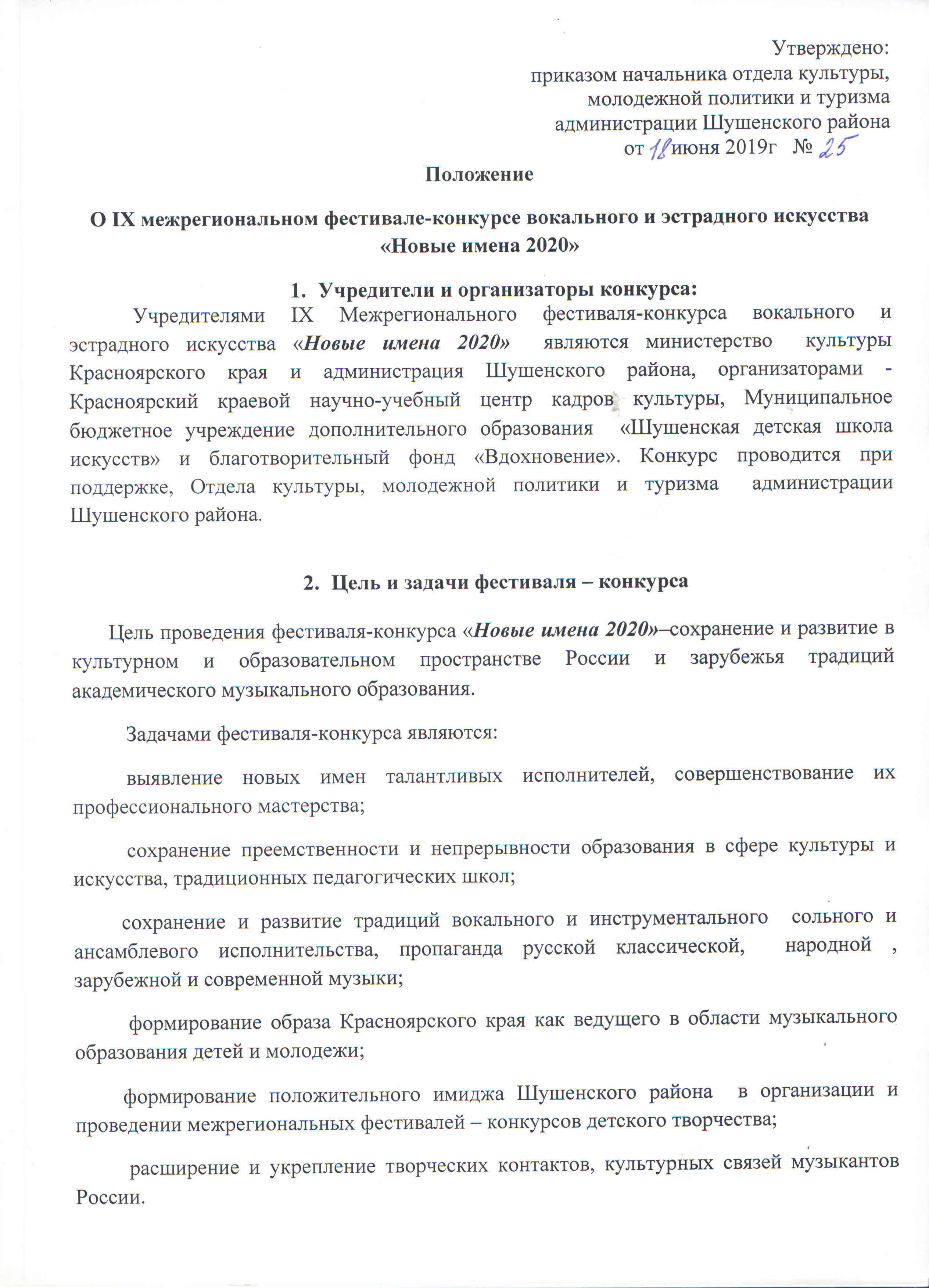 Условия и порядок проведения фестиваля-конкурсаФестиваль-конкурс проводится  в пгт. Шушенское Красноярского края  04 апреля  -  05 апреля 2020г. 	В фестивале-конкурсе принимают участие учащиеся детских музыкальных школ и школ искусств, других образовательных учреждений дополнительного образования не зависимо от ведомственной принадлежности,  студенты колледжей  культуры и искусства и преподаватели  детских музыкальных школ и школ искусств.Фестиваль-конкурс проводится по номинациям: «Академический вокал»:   - «Детский вокал»  (7 – 10 лет, 11 – 13 лет)                    «Солист вокалист»                    «Вокальный ансамбль»- «Академический вокал» (14 – 17 лет)                      «Солист вокалист»                    «Вокальный ансамбль» «Эстрадный вокал»  «Солист вокалист»  «Вокальный ансамбль»«Народное пение»- живой звук  (в сопровождении баяна, инструментального ансамбля)                    «Солист вокалист»                    «Вокальный ансамбль»- под минус                      «Солист вокалист»                    «Вокальный ансамбль»«Эстрадная инструментальная музыка »-  «Солист» (на любом музыкальном инструменте баян, аккордеон, домра, гитара, скрипка, электрогитара, синтезатор, ксилофон и т.д.  возможно под минус) - «Ансамбль акустических инструментов» (любых составов, с преобладанием акустических инструментов, кроме фортепианных ансамблей). Допускается наличие не более одного концертмейстера в аккомпанирующей группе. - «Ансамбль электро - музыкальных инструментов» (любых составов, с преобладанием электро - музыкальных инструментов). Допускается наличие не более одного концертмейстера в аккомпанирующей группе.- «Вокально инструментальный ансамбль» (любых составов, с преобладанием электро - музыкальных инструментов). Допускается наличие не более одного концертмейстера в аккомпанирующей группе.-  «Оркестр». Допускается наличие не более 20%  концертмейстеров  от общего количества участников.Для участников фестиваля конкурса установлены следующие возрастные категории:1 категория –  7 – 10  лет включительно;2 категория – от 11  до  13 лет включительно;3 категория – от 14 до 18 лет включительно;4 категория  -  студенты колледжей  культуры и искусства;      5 категория  -  преподаватели  детских музыкальных школ и школ искусств.	Возраст участников определяется на 01 апреля года проведения фестиваля-конкурса. Возрастная категория определяется старшим по возрасту участником.	Фестиваль-конкурс проводится в два этапа.Первый этап – отборочный, в муниципальных образованиях регионов России.Второй этап – заключительный  в пгт. Шушенское Красноярского края.	К участию в заключительном этапе фестиваля-конкурса допускаются претенденты, прошедшие прослушивание на местах и рекомендуемые учебным заведением. 	Порядок выступления участников фестиваля-конкурса устанавливается оргкомитетом. Последовательность исполнения произведений определяется самими участниками. Каждый солист и ансамбль имеет право на акустическую репетицию, но не более 5-10 минут.	Все прослушивания проводятся  публично. Изменения в программе, указанной в заявке, после поступления ее в оргкомитет не допускаются.	Участники, опоздавшие к началу фестиваля-конкурса и не прошедшие регистрацию, допускаются к прослушиванию только по особому решению оргкомитета.	Проезд, проживание и питание участников фестиваля-конкурса и их сопровождающих оплачиваются за счет направляющей стороны.	Заявку на участие в фестивале-конкурсе необходимо направлять до 15 марта  по факсу: 8(39 139) 3 11 97 или по электронной почте: shush_dshi@mail.ru или  почтовым отправлением на адрес: ул. Новая, 5, п. Шушенское, Красноярский край, Россия, 662710. За участие в конкурсе  предусмотрен   взнос 500 рублей с солиста, 1000 рублей с ансамбля, 1500 рублей с оркестра который вносится участниками фестиваля – конкурса по приезду или  на счет Некоммерческой организации Благотворительного фонда поддержки детского творчества «Вдохновение» ИНН/КПП  2442011362/244201001,  ОГРН 1082400000715, Р/с 40703810731360007001, БИК 040407627, кор.счет 30101810800000000627 , Восточно-Сибирский банк Сбербанка РФ г.Красноярск. Председатель правления фонда   - Сухоносова Галина Александровна.	Справки по телефонам: 8(39 139) 3 11 97 – Шушенская детская школа искусств, 8(39 144) 3 13 27 – Красноярский краевой научно-учебный центр кадров культуры.	Заявки по прилагаемой форме заполняются на компьютере.Жюри фестиваля-конкурса	Для оценки выступлений участников фестиваля-конкурса формируется жюри. В состав жюри входят представители преподавательского состава учреждений высшего и среднего профессионального образования, а также ведущие музыканты-исполнители.Жюри оценивает выступления участников по 25-бальной системе:Порядок работы жюри определяется регламентом, утвержденным учредителем фестиваля-конкурса. Жюри имеет право второе музыкальное произведение,  представленное на фестиваль-конкурс, прослушивать не полностью.Оргкомитет фестиваля-конкурсаДля подготовки и проведения фестиваля-конкурса формируется оргкомитет. Оргкомитет фестиваля-конкурса берет на себя обязательства по организации акустических репетиций, размещению информации о фестивале-конкурсе в средствах массовой информации Красноярского края.Оргкомитет не несет ответственности за утерю документов во время пересылки. Оргкомитет резервирует все права на запись (аудио-, видео-) гала-концерта победителей фестиваля-конкурса, а также ее дальнейшее использование и распространение.Награждение и призовой фондВ каждой номинации по каждой возрастной категории предусматриваются по одному первому, второму и третьему призовому месту (лауреаты), до 6-8 дипломантов. Коллективы, набравшие не менее 18 баллов по результатам прослушиваний фестиваля-конкурса, награждаются благодарственными письмами жюри.Наградные документы предусмотрены на солиста и на один ансамбль(оркестр). 	Преподаватели и руководители, подготовившие лауреатов и дипломантов фестиваля-конкурса, награждаются благодарственными письмами.Благотворительный фонд поддержки детского творчества «Вдохновение» вправе учредить лауреатам фестиваля-конкурса призы при наличии спонсорских средств.Форма заявки1. Полное наименование образовательного учреждения, адрес, тел/факс, электронный адрес.2. Номинация, возрастная группа 3. Фамилия, имя, отчество участника (полностью), возраст каждого участника, контактный телефон.4. Фамилия , имя , отчество руководителя, преподавателя, концертмейстера5. Потребность в гостинице ________ м/м, ____________ж/м6. Исполняемая программа: (указывать необходимость переодевания)7. Общее время звучания программы. Подпись и печать руководителя учреждения.К заявке в обязательном порядке необходимо приложить копии свидетельств о рождении участников (копии паспортов).Программные требования -  исполнение двух разнохарактерных произведений, для номинации «Эстрадная инструментальная музыка»  исполнение двух эстрадных произведений.- в номинации «Эстрадный вокал»,  «солист-вокалист» продолжительность конкурсной программы – не более 6 минут.Количество балловПрисуждаемое местоПрисуждаемое звание23 балла и вышеГран-приЛауреат конкурса22 до 23 балла1 местоЛауреат конкурса21 до 22 балла2 местоЛауреат конкурса20 до 21 балла3 местоЛауреат конкурса19 до 20 баллаДипломДипломант конкурса18 до 19 баллаБлагодарственное письмо за успешное выступление